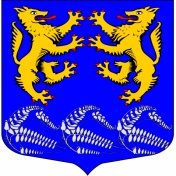 Муниципальное образование«ЛЕСКОЛОВСКОЕ СЕЛЬСКОЕ ПОСЕЛЕНИЕ»Всеволожского муниципального района Ленинградской областиАДМИНИСТРАЦИЯП О С Т А Н О В Л Е Н И Е    13.11.2020г.                                                                                     № 373д. Верхние Осельки"Об обеспечении надлежащего состояния наружного противопожарного водоснабжения в границах муниципального образования«Лесколовское сельское поселение»Всеволожского муниципального районаЛенинградской области"       В соответствии с Федеральными законами от 22 июля 2008 № 123-Ф3 "Технический регламент о требованиях пожарной безопасности", 
от 21 декабря . № 69-ФЗ "О пожарной безопасности", Федеральным законом  Российской Федерации от 7 декабря . № 416-ФЗ 
"О водоснабжении и водоотведении", Правилами противопожарного режима в Российской Федерации (утвержденными постановлением Правительства Российской Федерации от 25 апреля . № 390 
«О противопожарном режиме», в целях обеспечения пожарной безопасности на территории муниципального образования «Лесколовское сельское поселение» Всеволожского муниципального района Ленинградской области, активизации работы по приведению наружного противопожарного водоснабжения в соответствие с нормами и правилами, а также создания в целях пожаротушения условий для забора в любое время года воды из источников наружного противопожарного водоснабжения администрация ПОСТАНОВЛЯЕТ:Утвердить порядок содержания и эксплуатации источников наружного противопожарного водоснабжения в границах муниципального образования «Лесколовское сельское поселение» согласно приложению 1.Заместителю главы администрации Румянцеву Д.А. поддерживать имеющиеся на территории поселения водоемы согласно приложению 2 
в постоянной готовности к забору воды пожарной техникой для тушения пожаров, для чего в сметах расходов планировать финансирование мероприятий на эти цели.Два раза в год (весной – с 01 апреля по 01 июня и осенью – с 01 сентября по 01 ноября) проводить совместно с Филиалом государственного казенного учреждения Ленинградской области «Ленинградская областная противопожарно-спасательная служба» «Отряд государственной противопожарной службы Всеволожского района» (далее – «ОГПС Всеволожского района») комиссионное обследование (проверку) средств наружного противопожарного водоснабжения на территории поселения и представлять результаты проверок в сроки до 20 июня и 20 ноября в «ОГПС Всеволожского района».Принимать своевременные меры по ремонту и восстановлению неисправных источников противопожарного водоснабжения, обеспечить установку на видных местах указателей установленного образца.Обеспечить действенный контроль в вопросах обеспечения объектов, населенных пунктов наружным противопожарным водоснабжением.Опубликовать постановление в газете «Лесколовские вести» и на официальном сайте администрации «лесколовское.рф».Постановление вступает в силу с момента его опубликования.Контроль исполнения настоящего постановления оставляю за собой.Глава администрации                                                                     А.А. СазоновСогласовано:Заместитель главы администрации__________________ Д.А. Румянцев«___» ______________ 2020 г.Главный специалист-юрист__________________ А.Ф. Толмачев«___» _____________  2020 г.Расчет рассылки:1 – в дело;2 – «Лесколовские вести»;3 – сайт;4 – ОНД и ПР Всеволожского района УНДиПР ГУ МЧС России и Ленинградской области5 – Отдел по делам ГО и ЧС администрации МО «Всеволожский муниципальный район»6 -- в прокуратуру Приложение 1 к постановлению администрации муниципального образования «Лесколовское сельское поселение» от 13.11.2020  № 373ПОРЯДОКсодержания и эксплуатации источников наружного противопожарного водоснабжения в границах муниципального образования «Лесколовское сельское поселение» Всеволожского муниципального района Ленинградской областиОбщие положенияПорядок содержания и эксплуатации источников наружного противопожарного водоснабжения в границах муниципального образования «Лесколовское сельское поселение» Всеволожского муниципального района Ленинградской области (далее - Порядок) разработан в соответствии с Федеральными законами от 22.07.2008 
№ 123-ФЗ "Технический регламент о требованиях пожарной безопасности", от 21.12.1994 № 69-ФЗ "О пожарной безопасности", Федеральным законом  Российской Федерации от 7 декабря 2011г. 
№ 416-ФЗ "О водоснабжении и водоотведении", Правилами противопожарного режима в Российской Федерации (утверждены постановлением Правительства Российской Федерации от 25.04.2012 
№ 390 "О противопожарном режиме"), Правилами технической эксплуатации систем и сооружений коммунального водоснабжения 
и канализации (утверждены приказом Госстроя России от 30.12.1999 
№ 168), Сводом правил (СП) "Системы противопожарной защиты. Источники наружного противопожарного водоснабжения. Требования пожарной безопасности" (утвержден приказом МЧС России от 25.03.2009 № 178), СНиП 2.04.02-84* "Водоснабжение. Наружные сети и сооружения" (утверждены постановлением Госстроя СССР от 27.07.1984 № 123), 
ГОСТ Р 53961-2010 «Техника пожарная. Гидранты пожарные подземные. Общие технические требования. Методы испытаний» (утвержден и введен в действие Приказом Росстандарта от 25 ноября . N 522-ст).В Порядке применяются следующие понятия и сокращения:источники наружного противопожарного водоснабжения 
(далее - источники ППВ) - наружные водопроводные сети с пожарными гидрантами, противопожарные резервуары и водные объекты, используемые для целей пожаротушения;пожарный гидрант - устройство для отбора воды из водопроводной сети на цели пожаротушения с помощью пожарной колонки;противопожарное водоснабжение - комплекс инженерно-технических сооружений, предназначенных для забора и транспортировки воды, хранения ее запасов и использования для целей пожаротушения;пожаротушение - тушение пожаров, заправка пожарных автоцистерн, пожарно-тактические учения и занятия, оперативно-тактическое изучение района выезда, проверка (обследование) работоспособности источников ППВ;район выезда - территория, на которой силами Филиала государственного казенного учреждения Ленинградской области «Ленинградская областная противопожарно-спасательная служба» «Отряд государственной противопожарной службы Всеволожского района» (далее – «ОГПС Всеволожского района») или иными организациями, имеющими лицензию на право проведения данного вида работ, осуществляется тушение пожаров.Порядок предназначен для использования при определении взаимоотношений между органом местного самоуправления - муниципальным образованием МО «Лесколовское сельское поселение»  Всеволожского муниципального района Ленинградской области 
(далее - муниципального образования «Лесколовское сельское поселение»), ГУП «Леноблводоканал», абонентами систем централизованного водоснабжения (далее - абоненты), иными предприятиями, учреждениями и организациями независимо от ведомственной принадлежности и организационно-правовой формы собственности (далее - организации), имеющими в собственности, хозяйственном ведении или оперативном управлении источники ППВ, и силами «ОГПС Всеволожского района» и применяется в целях упорядочения содержания и эксплуатации источников ППВ на территории муниципального образования «Лесколовское сельское поселение».Содержание и эксплуатация источников ППВСодержание и эксплуатация источников ППВ - комплекс организационно-правовых, финансовых и инженерно-технических мер, предусматривающих:эксплуатацию источников ППВ в соответствии с нормативными документами;финансирование мероприятий по содержанию и ремонтно-профилактическим работам;возможность беспрепятственного доступа к источникам ППВ сил и средств «ОГПС Всеволожского района» или других организаций, осуществляющих тушение пожаров;проверку работоспособности и поддержание в исправном состоянии, позволяющем использовать источники ППВ для целей пожаротушения в любое время года;установку соответствующих указателей источников ППВ согласно требованиям нормативных документов по пожарной безопасности;наружное освещение указателей в темное время суток для быстрого нахождения источников ППВ (если указатели выполнены не в светоотражающем исполнении);очистку мест размещения источников ППВ от мусора, снега и наледи;проведение мероприятий по подготовке источников ППВ к эксплуатации в условиях отрицательных температур;немедленное уведомление единой дежурно-диспетчерской службы муниципального образования «Лесколовское сельское поселение»  (по телефону _54-212) и подразделений «ОГПС Всеволожского района» (по телефону _54-303) о невозможности использования источников ППВ из-за отсутствия или недостаточного давления воды в водопроводной сети и других случаях (в том числе и из-за неисправности) невозможности забора воды из источников ППВ;- своевременное уведомление ГУП «Леноблводоканал», администрации МО «Лесколовское сельское поселение» в случае передачи устройств и сооружений для присоединения к системам коммунального водоснабжения другому собственнику (арендатору), а также при изменении абонентом реквизитов, правового статуса, организационно-правовой формы.ГУП «Леноблводоканал», абоненты, организации, имеющие в собственности, хозяйственном ведении или оперативном управлении источники ППВ, осуществляют комплекс организационно-правовых, финансовых и инженерно-технических мер по их содержанию и эксплуатации.Размещение источников ППВ на территории муниципального образования «Лесколовское сельское поселение» и характеристики определяются в соответствии с требованиями: Свода правил (СП 8.13130.2009 "Системы противопожарной защиты. Источники наружного противопожарного водоснабжения. Требования пожарной безопасности", Правил противопожарного режима в Российской Федерации, СНиП 2.04.02-84* "Водоснабжение. Наружные сети и сооружения".Указатели источников ППВ выполняются в соответствии с требованиями ГОСТ Р 12.4.026-2001 "Система стандартов безопасности труда. Цвета сигнальные, знаки безопасности и разметка сигнальная. Назначение и правила применения. Общие технические требования и характеристики. Методы испытания" (утвержден постановлением Госстандарта России от 19.09.2001 № 387-ст). Установка указателей источников ППВ возлагается на ГУП «Леноблводоканал», абонента, иную организацию, имеющую в собственности, хозяйственном ведении или оперативном управлении источники ППВ.Пожарные гидранты, разрешается использовать только для целей пожаротушения.Учет, проверка и испытание источников ППВГУП «Леноблводоканал», абоненты, организации, имеющие в собственности, хозяйственном ведении или оперативном управлении источники ППВ, должны в установленном порядке вести их учет.В целях учета всех источников ППВ, которые могут быть использованы для целей пожаротушения, администрация муниципального образования «Лесколовское сельское поселение» организует, а ГУП «Леноблводоканал», абоненты, организации, имеющие в собственности, хозяйственном ведении или оперативном управлении источники ППВ, не реже одного раза в пять лет проводят инвентаризацию источников ППВ.В целях постоянного контроля за наличием и состоянием источников ППВ ГУП «Леноблводоканал», абоненты, организации, которые их содержат и эксплуатируют, должны осуществлять их обследование (проверку) и испытание.Наличие и состояние источников ППВ проверяется не менее двух раз в год представителями ГУП «Леноблводоканал», администрации МО «Лесколовское сельское поселение», абонента, организации, имеющей в собственности, хозяйственном ведении или оперативном управлении источники, совместно с представителями «ОГПС Всеволожского района».Обследования (проверки) проводятся в весенний и осенний периоды в дневное время при устойчивых плюсовых температурах воздуха.ГУП «Леноблводоканал», абоненты, организации, имеющие в собственности, хозяйственном ведении или оперативном управлении источники ППВ, заводят на них учетные карточки, в которых указывают их номер, адрес, дату установки, технические характеристики и все виды произведенных работ по их обслуживанию.«ОГПС Всеволожского района» в установленном порядке сообщает в администрацию «Лесколовское сельское поселение», надзорной деятельности Всеволожского района управления надзорной деятельности и профилактической работы Главного управления МЧС России по Ленинградской области, руководителю ГУП «Леноблводоканал», абоненту, организации, имеющей в собственности, хозяйственном ведении или оперативном управлении источники ППВ, обо всех обнаруженных неисправностях и недостатках в организации содержания и эксплуатации источников ППВ, выявленных при их обследовании (проверке), проведении пожарно-тактических учений и занятий, оперативно-тактическом изучении района выезда.При обследовании (проверке) пожарных гидрантов устанавливаются следующие неисправности (недостатки):- Неисправности (недостатки) исключающие забор воды:1.  Отсутствие указателя, либо нечёткие надписи на ней:    1.1. Отсутствие указателя (координатной таблички);1.2. Не чётко нанесены надписи, цифры на указателе (координатной табличке).2. Невозможность подъезда:2.1. Невозможность беспрепятственного подъезда к гидранту;2.2. Отсутствие подъезда.   3. Невозможность его обнаружения:    3.1. Засыпан грунтом (мусором и т.п.);3.2. Завален оборудованием, иными предметами (загромождён автотранспортом и т.п.);3.3. Под слоем льда (снега);3.4. Заасфальтирован.4. Невозможность установить пожарную колонку:  4.1. Сдвинут колодец;   4.2. Колодец завален грунтом;  4.3. Колодец заплыл грязью;  4.4. Стояк низко расположен;  4.5. Сбита резьба на стояке;  4.6. Смещён стояк;   4.7. Сужены проушины на верхнем фланце;4.8. Мешают болты на верхнем фланце. 4. Наличие технических дефектов:5.1. Заглушен;5.2. Нет стояка;5.3. Не закреплён стояк;   5.4. Стояк забит грунтом;5.5. Трещина в стояке;5.6. Нет штока;5.7. Проворачивается (сорван) шток;5.8. Шток не провернуть;5.9. Погнут шток;5.10. Длинный шток;5.11. Короткий шток;5.12. Малый квадрат штока;5.13. Большой квадрат штока;5.14. Стёрты грани штока;5.15. Разбит фланец.6. Отключение от магистрали:  6.1. Отключение от магистрали.7. Заморожен:7.1. Заморожен.   - Неисправности (недостатки), не исключающие забор воды:1. Дефекты:    1.1. Указатель (табличка), не соответствует действительности:а) номер дома;              д) координаты;б) тип гидранта;           е) плохо видны надписи;в) тип сети;                   ж) цвет таблички;г) диаметр сети;   1.2. Указатель (табличка) выполнен не по ГОСТу;1.3. Не закрывается (течёт);1.4. Низкое давление в сети;1.5. Отсутствует дренаж колодца;1.6. Нет комплекта;1.7. Сдвинуто кольцо колодца;1.8. Нет крышки колодца;1.9. Нет крышки стояка гидранта;1.10. В стояке нет затравки (пробки);1.11. Течь под верхним фланцем;1.12. Течь под нижним фланцем;1.13. Вода в стояке (не работает сливное устройство);1.14. Вода в колодце (нарушена герметичность колодца от проникновения грунтовых вод).   Отсутствие утепления колодца, в котором установлен пожарный гидрант, при эксплуатации в условиях пониженных температур.Указатель (табличка) пожарного гидранта установлен не на видном месте, и (или) не освещен в темное время суток (либо выполнен не в светоотражающем исполнении).Обследование (проверка) пожарных гидрантов должна проводиться при выполнении условий: опробование гидрантов с пуском воды разрешается только при плюсовых температурах наружного воздуха; при отрицательных температурах от 0 до минус 15 градусов допускается только внешний осмотр гидранта без пуска воды; не допускается открытие крышек колодца для внешнего осмотра гидрантов при температурах ниже минус 15 градусов во избежание потерь тепла из колодца.При обследовании (проверке) водоемов, используемых для забора воды в целях пожаротушения, устанавливаются следующие неисправности (недостатки):отсутствует возможность беспрепятственного подъезда к водоему;отсутствие указателя (координатной таблички);не чётко нанесены надписи, цифры на указателе (координатной табличке);отсутствует площадка перед водоемом для установки пожарных автомобилей для забора воды;низкий уровень воды в водоеме (в том числе отсутствует приямок);не герметичен (не держит воду);отсутствует упорный брус;не закреплён упорный брус;неисправен (отсутствует) самотёчный колодец;наличие проруби при отрицательной температуре воздуха (для открытых водоемов) и приспособлений по предотвращению их замерзания.При обследовании (проверке) пирсов с твердым покрытием на водоемах, устанавливаются следующие неисправности (недостатки):отсутствие указателя (координатной таблички) пирса;не чётко нанесены надписи, цифры на указателе (координатной табличке);неисправное состояние несущих конструкций, покрытия (настила), ограждения, упорного бруса и наличие приямка для забора воды;невозможность беспрепятственного подъезда к пирсу; отсутствие площадки перед пирсом для разворота пожарной техники.При проверке других источников ППВ устанавливается наличие подъезда и возможность забора воды из них в любое время года.Под испытанием источников ППВ подразумевается проверка их работоспособности путем технического осмотра и пуска воды с последующим сравнением фактического расхода с требуемым по нормам на цели пожаротушения. Испытания должны проводиться в часы максимального водопотребления на хозяйственно-питьевые и производственные нужды.Испытание источников ППВ проводится в соответствии с установленными методиками.Ремонт и реконструкция источников ППВРемонт пожарных гидрантов должен быть произведен в течение суток с момента обнаружения неисправности.Технические характеристики источников ППВ после ремонта и реконструкции должны соответствовать требованиям нормативных документов по пожарной безопасности. На зимний период в исключительных случаях допускается снимать отдельные пожарные гидранты, расположенные в местах с высоким уровнем грунтовых вод. При этом производится обследование гидрантов работниками ГУП «Леноблводоканал», администрацией муниципального образования «Лесколовское сельское поселение») совместно с представителями «ОГПС Всеволожского района» и определяются меры по обеспечению территории муниципального образования «Лесколовское сельское поселение» водоснабжением для целей пожаротушения.Временное снятие пожарных гидрантов с водопроводной сети города и объектов допускается в исключительном случае при неисправности, устранение которой не может быть осуществлено без демонтажа пожарного гидранта или его элементов, на срок не более суток.Производство данного вида работ допускается по предварительному уведомлению «ОГПС Всеволожского района». Ремонт сетей водопровода, где отключено более пяти пожарных гидрантов, должен быть произведен, как правило, в течение суток с момента обнаружения неисправности. При более длительных сроках ремонта ГУП «Леноблводоканал» принимают меры по обеспечению водоснабжением для целей пожаротушения, о чем должно быть проинформировано «ОГПС Всеволожского района». ГУП «Леноблводоканал» и администрация муниципального образования «Лесколовское сельское поселение» должны уведомлять подразделения «ОГПС Всеволожского района» об обнаруженной неисправности, о случаях ремонта или замены источников ППВ и об окончании ремонта или замены источников ППВ. По окончании работ по ремонту источников ППВ силы «ОГПС Всеволожского района» привлекаются на проверку их состояния. Работы, связанные с монтажом, ремонтом и обслуживанием источников ППВ, должны выполняться в порядке, установленном федеральным законодательством (в том числе организацией, имеющей лицензию на данный вид деятельности).Организация взаимодействияВопросы взаимодействия между ГУП «Леноблводоканал», администрацией муниципального образования «Лесколовское сельское поселение», абонентами, организациями, «ОГПС Всеволожского района» в сфере содержания и эксплуатации источников ППВ регламентируются соглашениями о взаимодействии и (или) договорами.Для своевременного решения вопросов по использованию источников ППВ для целей пожаротушения силами «ОГПС Всеволожского района» и обеспечения максимальной водоотдачи сетей ГУП «Леноблводоканал», администрация муниципального образования «Лесколовское сельское поселение», абонент или организация разрабатывает план (инструкцию) взаимодействия, учитывающий(ую) конкретные местные условия.Силы «ОГПС Всеволожского района» осуществляют проезд на территорию предприятий и организаций для заправки водой в целях тушения пожаров в порядке, установленном федеральным законодательством и законодательством Ленинградской области, для контроля состояния источников ППВ.Приложение 2 к постановлению администрации муниципального образования «Лесколовское сельское поселение» от 13.11.2020 № 373ПЕРЕЧЕНЬпротивопожарных резервуаров и водных объектов на территории муниципального образования «Лесколовское сельское поселение», используемых для забора воды в целях пожаротушенияПеречень пожарных гидрантов в д. Лесколово:Перечень пожарных гидрантов в п. Осельки:Перечень пожарных водоемов.Перечень водных объектов, предназначенных для забора воды в целях пожаротушения№ п/пАдрес№ ПГ1ул. Красноборская, д. 10ПГ № 102ул. Красноборская, д. 15ПГ № 153ул. Красноборская, д. 16ПГ № 164ул. Красноборская, д. 18ПГ № 18а5ул. Красноборская, д. 22ПГ № 226ул. Красноборская, д. 61ПГ № 617Детсад № 58ПГ № 58№ п/пДом №№ ПГ1107ПГ № 1072114ПГ № 11433ПГ № 34109ПГ № 10952ПГ № 2/162ПГ № 2/27113ПГ № 1138Ленинградская 1 аПГ № 1№ п/пНаселенный пунктАдресд. Лесколовод. Лесколовод. Лесколово1ул. Зеленая, у д. 572ул. Запрудная, у д. 5дер. В.Оселькидер. В.Осельки3ул. Садовая, д. 284ул. Советская, д. 32/ ул. Новая, д. 25 (подъезд с 2-х сторон)5ул. Новая, д. 1а6ул. Садовая, д. 2б74-я линия, д. 16/ ул. Красноармейская, д.15п. ст. Оселькип. ст. Оселькип. ст. Осельки8ул. Привокзальная, д.12д. Рохмад. Рохмад. Рохма9вблизи уч. 38ад. Кискеловод. Кискеловод. Кискелово10д. № 12, 17ад. Н. Оселькид. Н. Оселькид. Н. Осельки11ул. Ленинградская между д.40, д. 42№ п/пНаселенный пунктАдресд. В. Оселькид. В. Оселькид. В. Осельки1Лесной пер. 82ул. Новая, д. 103ул. Рябиновая, д. 1д. Рохмад. Рохмад. Рохма4ул. Ясная д. 14п. ст. Оселькип. ст. Оселькип. ст. Осельки5ул. Лиственная, д. 186ул. Поперечная, д. 3, д. 17ул. Садовая, уч.34Ад. Хиттоловод. Хиттоловод. Хиттолово8оз. Мадалаярви , ул. Приозерная, д.1д. Гапсарыд. Гапсарыд. Гапсары9д. 10, д. 8